人教部编版四年级语文下册单元测试卷 第六单元  [时间:90分钟   满分:100分] 一、积累与运用。（40分）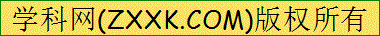 1.看拼音，写词语。（8分）huǒ kàng 　   háo mài 　    jié nàn 	  qiāng shuān  gē bo       dí rén        shī tǐ  	   chèn zǎo      2.下列加点字的注音完全正确的一项是(　　)。(2分)A.扭身(liǔ) 嘹亮(liāo) 安徽(wēi)   B.塞进(sēi) 嘱咐(zǔ)　和尚(chàng)C.搓进(cuō) 劫难(jié)　倔强(jiàng) D.沮丧(qǔ)　遗憾(hàn) 轮廓(kuò)3.照样子，写词语。（3分）（1）笑眯眯（ABB式）                                           [来源:学|科|网Z|X|X|K]（2）唧唧咕咕（AABB式）                                        （3）吧嗒吧嗒（ABAB式）                                          4.写出下列句子中带点词语的近义词。（2分）（1）想到这笔收入，全家人都很兴奋。（      ）（2）去的那天早晨，他一声不吭，很镇静地四下打量着。（      ）[来源:学,科,网]（3）到了柜台前，他又嘱咐我一句：“你不要讲话啊！” （      ）（4）妈妈见雨来从外面进来，光着身子，浑身被太阳晒得黝黑发亮。（      ）5.选择词语填入下面的句子中。（3分）柔和   温柔   柔软（1）风一吹，鹅毛般的苇絮就飘飘悠悠地飞起来，把这几十家小房屋都罩在（    ）的芦花里。（2）妈妈是个很（    ）的人，说话轻声细语，从不和人吵架。（3）阳光（    ）地照在大地上，大地上的一切都非常温馨。[来源:学科网]6.对下列句子的描写方法判断错误的一项是（    ）。（2分）A. 雨来一看要挨打了，撒腿就往外跑。     （动作描写）B. 爸爸怎么忽然这样打扮起来了呢？       （心理描写）C. 他两眼直冒金星，鼻子流着血。         （外貌描写）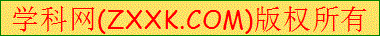 D. 他着急地喊起来：“我怎么办呢？”      （语言描写）7.按要求写句子。（10分）（1）窗口边的旅客不约而同地伸手去抱他。（用加点的词语造句）    _______________________________________________________________________（2）可是雨来浑身光溜溜的像条小泥鳅，怎么也抓不住。（仿写句子）_______________________________________________________________________（3）日本军官拍着雨来的肩膀说：“我最喜欢小孩。那个人，你看见没有？”（改为转述句)_______________________________________________________________________（4）他的脚板顿时感到了一股针刺般的温暖。（缩句）    _______________________________________________________________________ （5）趁鬼子不防备，一头扎到河里去。（修改病句）[来源:学科网]    _______________________________________________________________________8.根据要求完成下列练习。（5分）（1）选择恰当的词语或短语填在横线上。（填序号）A.饿狼般的眼睛        B.小鸭子         C.小泥鳅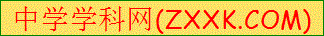 ①妈妈还是到底追上了，可是雨来浑身光溜溜的像条        ，怎么也抓不住。②雨来像        一样抖着头上的水，用手抹一下眼睛和鼻子，望着妈妈笑。③她似乎感到德军那几双________都盯在越来越短的蜡烛上。（2）按照不同的感情要求写出比喻句。①喜爱之情：风吹在我的脸上，就像_______________________________。②厌恶之情：风吹在我的脸上，就像_______________________________。9.根据课文理解填空。（5分）（1）《小英雄雨来》（节选）写的是抗日战争时期________边区的少年雨来为了掩护_______李大叔,_________地同敌人作斗争,歌颂了雨来_________、__________、__________的品质。（2）《我们家的男子汉》是一篇成年人写__________的文章。课文生动而细腻地描写了一个男孩子_______的过程，刻画了一个__________的小“男子汉”的形象。（3）《芦花鞋》这篇课文围绕主人公青铜讲了__________和__________两件事情，表现了青铜的_______、_______、天真和善良。                      二、积累与运用。（30分）非连续性文本阅读。（6分）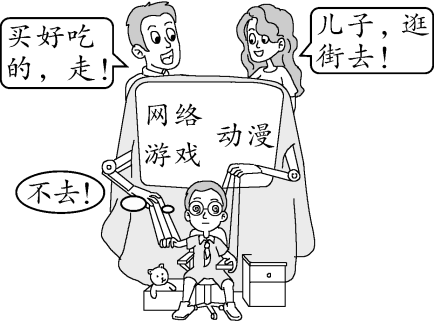 1.图中的小孩周末放假喜欢干什么？2.对小孩周末放假喜欢“宅”在家里的现象，你有何看法？请简要阐述。3.看完这幅漫画，你想对小孩的爸爸妈妈说些什么呢?我想对小孩的爸爸妈妈说：“                                                                                                         ”[来源:学_科_网Z_X_X_K]课内阅读。（8分）扁鼻子军官的目光立刻变得凶恶可怕，他向前弓着身子，伸出两只大手。啊！那双手就像鹰的爪子，扭着雨来的两只耳朵，向两边拉。雨来疼得直咧嘴。鬼子又抽出一只手来，在雨来的脸上打了两巴掌，又把他脸上的肉揪起一块，咬着牙拧。雨来的脸立刻变成白一块，青一块，紫一块。鬼子又向他 胸脯上打了一拳。雨来打个趔趄，后退几步，后脑勺正碰在柜板上，但立刻又被抓过来，肚子撞在炕沿上。雨来半天才喘过气来，脑袋里像有一窝蜂，嗡嗡地叫。他两眼直冒金星，鼻子流着血。一滴一滴的血滴下来，溅在课本那几行字上：“我们是中国人， 我们爱自己的祖国。”鬼子打得累了，雨来还是咬着牙，说：“没看见！”扁鼻子军官气得暴跳起来，嗷嗷地叫：“枪毙，枪毙！拉出去，拉出去！”1.鬼子毒打雨来时的动词有：_________，从中看出鬼子_________的特点。（2分）2 .画“____”的句子中，把扁鼻子军官的手比作__________，表达了作者的（    ）之情。（填序号）（2分）A.讨厌      B.憎恶     C.悲哀[来源:学,科,网]3.语段主要写了什么？（    ）（2分）A.敌人毒打雨来，雨来宁死不屈。B.敌人毒打雨来，还要把他拉出去枪毙。4.通过这件事表现了雨来的什么精神？（2分）_________________________________________________________________________（三）开心阅读。（15分）鸡毛信海娃14岁，是龙门村的儿童团团长。有一天，①海娃从龙门山山顶，看到平川的鬼子像蚂蚁般向龙门山走过来。海娃扳倒“消息树”，跟大家报信。这时候，爸爸来了，他叫海娃把一封粘着三根鸡毛的信送到三王村，在第二天天黑之前一定要送到，千万不要落到鬼子手里。海娃一听便赶着羊向三王村急急地跑去。到西山时海娃远远地看见有一队鬼子向这里走来，②海娃心想：把鸡毛信藏在哪里呢？扔了肯定不行，埋起来万一找不到怎么办？这时他看见头羊那又大又粗的尾巴，心中有了一计，他把信绑在头羊的尾巴底下，这样一来什么也看不见了。这时鬼子来到了跟前，歪嘴黑狗搜遍了海娃的全身只搜到了一个大地瓜，歪嘴黑狗便放了他。但鬼子看上了海娃的羊群，便把他和羊群带回村里。晚上，几个鬼子把海娃挤在屋里头。鬼子睡着了，海娃取信巧妙地逃走了。天亮了，海娃继续赶路，又遇到站岗的鬼子，他脱下白褂子向远处的鬼子示意，混了过去。眼看就要到三王村了，可海娃发现信丢了，好在有惊无险，信又失而复得，可海娃又落入了鬼子手中。鬼子让海娃带路，海娃把鬼子带进了八路军的包围圈，鬼子知道上当了，便向海娃开枪。一颗子弹打中了海娃的腿，八路军把海娃救起，海娃嘴里不停地说：“羊尾巴下面有鸡毛信。”然后就昏过去了。八路军根据鸡毛信里的情报，端了鬼子的炮楼，打死了很多鬼子，缴获了许多枪支弹药。海娃被称赞为“小八路，小英雄”！1．文中句①运用了_______的修辞方法，生动形象地说明了_________。(2分)2．读了句②，我觉得当时的情况可以用词语______________(千钧一发　危在旦夕)来形容；“心中有了一计”可以用______________(有勇有谋　计上心来)替换。(4分)3．认真阅读短文，根据文章的内容给每一个自然段写一个小标题。(6分)(1)______________　　(2)______________      (3)______________　　(4)______________    (5)______________　　  (6)______________4．阅读本文，你认为海娃是个什么样的孩子？(3分)_________________________________________________________________________[来源:Z.xx.k.Com]_________________________________________________________________________三、习作与表达。（30分）我们正慢慢长大，学会了做很多事情。你学会的哪件事情让你最有成就感？请你以“我学会了________”为题，把你学会这件事的经历、体会写下来和同学们一起分享。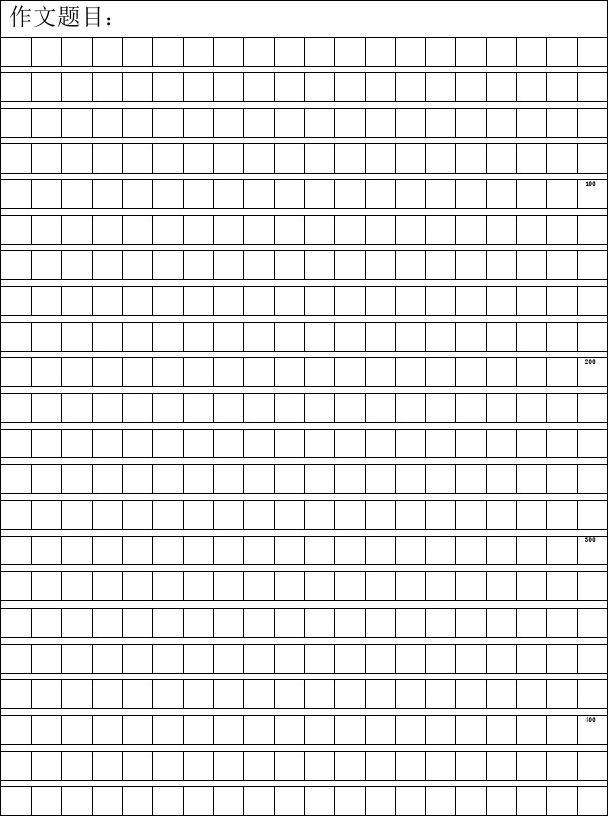 [来源:学科网]参考答案：一、1.火炕  豪迈  劫难  枪栓  胳膊  敌人  尸体  趁早    2 .C 3.示例：（1）绿油油  红彤彤  白花花  （2）平平安安  高高兴兴  快快乐乐（3）考察考察  研究研究  讨论讨论4.（1）高兴   （2）镇定   （3）吩咐   （4）乌黑5.（1）柔软 （2）温柔 （3）柔和    6. C      7. （1）示例：听了这个风趣的故事，我们不约而同地笑了。（2）小妹妹像一只活泼的小兔子，整天蹦蹦跳跳。（3）日本军官拍着雨来的肩膀说，他最喜欢小孩。那个人，问雨来看见没有。       （4）脚板感到了温暖。       （5）雨来趁鬼子不防备，一头扎到河里去。    8.（1）①C   ②B  ③A（2）①妈妈的手在抚摸着我   ②刀割一样疼    9. （1）晋察冀  交通员  机智勇敢  热爱祖国  不畏强敌  机智勇敢（2）孩子趣事  成长的过程  逐步成长（3）编芦花鞋  卖芦花鞋  勤劳  懂事二．（一）1.“宅”在家里上网、看动漫、玩游戏。2.周末小孩“宅”在家，不利于他的健康成长。正在发育期的小孩，身心都还未得到健全发展，长期“宅”在家里上网、看动漫、玩游戏而不运动，不利于其身心发育；而且一直“宅”在家里，缺少必要的人际交往，不利于小孩社交能力的提高和人格的健全发展。3.你们应该多与孩子交流，了解孩子的心理需求和兴趣爱好，多给孩子提供户外运动及人际交往的机会。   （二）1.伸、扭、拉、抽、打、揪、拧、抓        恶狠、毒辣2.鹰的爪子    B      3.A4.表现了雨来机智勇敢、临危不惧、不怕牺牲的精神。（三）1.比喻　鬼子人数之多，队伍之庞大　千钧一发　计上心来　(1)接受任务　(2)巧妙藏信　(3)深夜逃走　(4)丢信找信，再次被抓　(5)机智带路，诱敌入圈　(6)完成任务，受到表扬　4.海娃是个聪明机智、有勇有谋，对大人交代的事情认真负责，爱国的孩子。三、习作例文略题号[来源:学.科.网]一二三总分得分得分得分得分[来源:学科网]